Marketingmix bestaat uit 6 P's PrijsbeleidPlaatsbeleidProductbeleidPromotiebeleidPresentatiebeleidPersoneelsbeleidJe hebt het recht om tot 14 dagen na levering van de koop af te zien. De koopovereenkomst kan ongeldig worden verklaard als:Bij minderjarige, als de verkoper weet dat de ouders geen toestemming geven.Bij een volwassenen die onder curatele staatBij bedreiging, dwaling en bedrog.Geld is een Ruilmiddel, rekenmiddel en spaarmiddel. Je hebt giraal geld (Betaalrekening) en chartaal geld (Biljetten)Vormen van leningen:Koop op afbetalingPersoonlijke leningDoorlopend kredietHuurkoop"leasing"Bronnen van inkomen zijn:ArbeidLoonBezit Spaargeld  Obligaties (Rente)Aandelen   (Dividend)PachtHuur WinstOverdrachtsinkomenHuurtoeslagAlimentatieKinderbijslag weinig geld?Meer inkomenMinder uitgeven.Kilometerprijs berekenen:• Bereken de verbruikte liters brandstof per jaar.
• Vermenigvuldig de verbruikte liters brandstof met de brandstofprijs per liter.
• Tel de brandstofkosten bij de overige kosten (per jaar).
• Deel de kosten door het aantal gereden kilometers per jaar.
Voorbeeld
Een auto rijdt 18.000 kilometer per jaar en verbruikt 1 liter benzine per 15 kilometer. De benzineprijs is € 1,88 per liter. De overige kosten zijn € 2.700 per jaar.
• Het verbruik per jaar is 18.000 : 15 = 1.200 liter benzine.
• De brandstofkosten zijn 1.200 × € 1,88 = € 2.256 per jaar.
• De totale kosten zijn € 2.256 + € 2.700 = € 4.956.
• De kilometerprijs is € 4.956 : 18.000 = € 0,28 (afgerond).Bijstandsuitkering bereken:• bijstand (+ Individuele inkomenstoeslag)– gezinsinkomen = uitkering
• als er te veel spaargeld is: geen uitkeringReservering per maand = (vervangingsprijs – restwaarde) : gebruiksduur in maanden.Dood breekt geen huur.Koop breekt geen huur. De onderverzekeringsbreuk is: (verzekerd bedrag : getaxeerde waarde) × schade = schadevergoedingEen verzekeraar vergoedt nooit meer dan de getaxeerde waarde.Vermogen is:Al de bezittingen – de schulden.Begrotingstekort niet meer dan 3% en staatsschuld niet meer dan 60% van de totale Nederlandse productie.! Sociale voorzieningen worden betaald uit belastingopbrengsten. Bij een sociale verzekering worden kosten betaald uit sociale premies.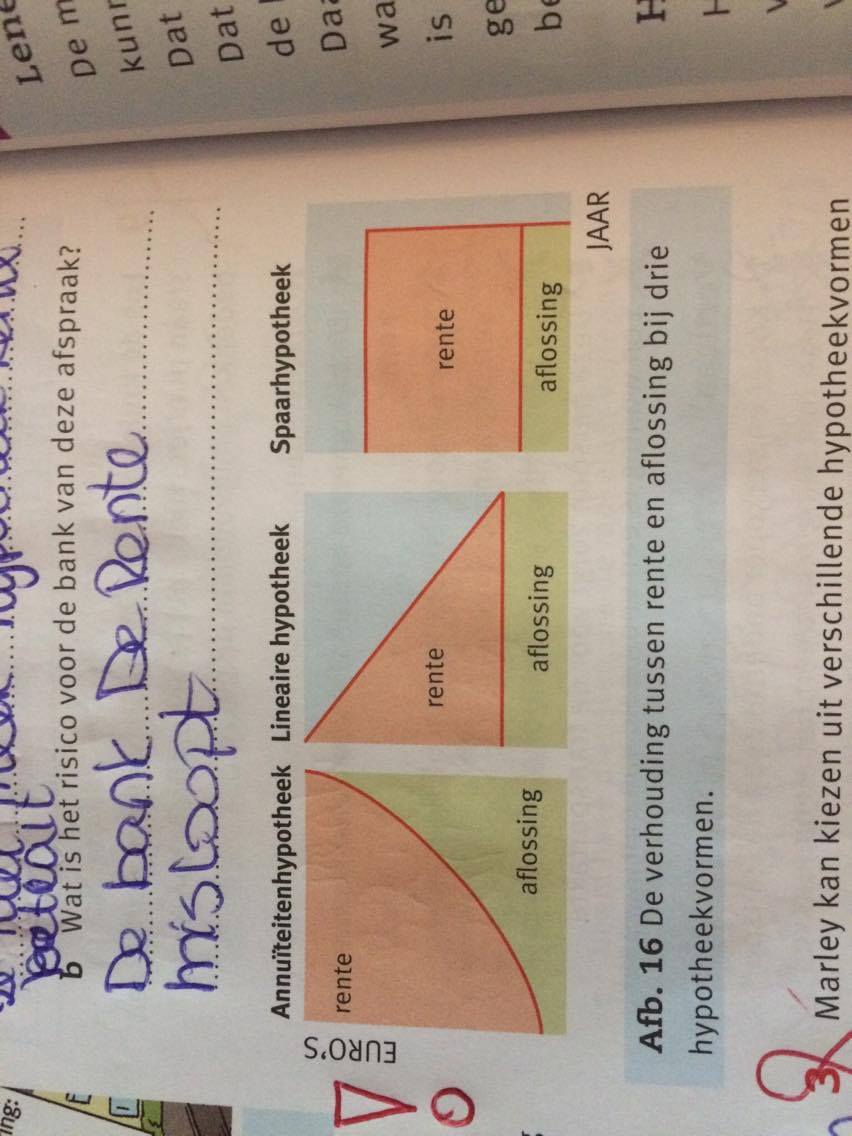 Ziektekosten bereken• De ziektekosten bestaan uit de premie Zorgverzekeringswet (Zvw) + de eigen bijdrage in de ziektekosten + onverzekerde ziektekosten − de zorgtoeslag.
• De eigen bijdrage in de ziektekosten is gelijk aan de werkelijke ziektekosten, maar kan nooit hoger zijn dan het eigen risico.Nettoloon bereken• nettoloon = brutoloon + vergoedingen − loonheffing
• Vergoedingen zijn bijvoorbeeld de reiskostenvergoeding en de onregelmatigheidstoeslag.Vraag -> meer productie -> Economische groei                                                                                  Bevolking groeit -> Meer consumenten (vraag stijgt) -> Economische groei.                                        Inkomen stijgt -> Meer te besteden (meer vraag) -> Economische groeiFormele productie vindt plaats bij bedrijven en overheid. De productie is geregistreerd. Informele productie is voor eigen behoeften. Deze productie wordt niet geregistreerd. Productiefactoren zijn:ArbeidNatuurKapitaalgoederen.Kapitaalintensieve productie is dat er met veel kapitaalgoederen wordt geproduceerd. Arbeidsintensieve productie is dat er in verhouding meer arbeid gedaan wordt door medewerkers dan door kapitaalgoederen.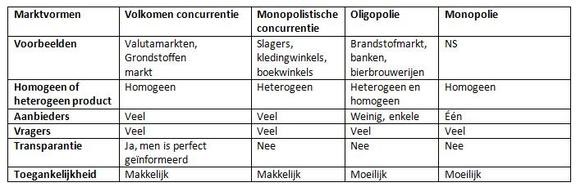 Arbeidsproductiviteit bereken • arbeidsproductiviteit (ap) van één persoon:
productie van een werkende : aantal uur/dagen = ap per uur/dag
• arbeidsproductiviteit (ap) van groep werkenden:
– totale productie in een periode : aantal werkenden = ap per werkende
– totale productie in een periode : aantal arbeidsuren/-dagen/-jaren = ap per uur/dag/jaarBezetting en onderbezetting bereken• onderbezetting = productiecapaciteit – werkelijke productie
• bezettingsgraad = (werkelijke productie : productiecapaciteit) × 100
Marktaandeel bereken Aantal : Verdiensten/Winst x 100Sociale wetBetekenisZvwZorgverzekeringswetVergoeding van ziektekosten door een zorgverzekeraar.WulbzWet Uitbreiding loondoorbetaling bij ziekteZieke werknemers krijgen minimaal 70% van hun loon doorbetaald gedurende maximaal 2 jaar.WlzWet langdurige zorgVergoeding van ziektekosten bij zeer ernstige en langdurige ziekteAOWAlgemene ouderdomswetEen uitkering voor ouderen vanaf de pensioen gerechtige leeftijdAnwAlgemene nabestaanden wetNabestaanden krijgen een uitkering na het overlijden van hun partner of oudersWWWerkeloosheidswetWerknemers die hun baan kwijtraken, krijgen een uitkeringWIAWet werken en inkomen naar arbeidsvermogen.Werknemers krijgen een uitkering als ze langer dan 2 jaar ziek zijn en arbeidsongeschikt zijn verklaard.participatiewetEen bijstandsuitkering voor mensen met onvoldoende inkomen en weinig of geen vermogen.ZWZiektewetEen uitkering voor werknemers die bij ziekte geen loon doorbetaald krijgen, zoals ontslag en zwangerschap.OndernemingsvormKenmerkRisicoBelastingEenmanszaakEr is maar een eigenaarSchuldeisers kunnen zakelijk- en privevermogen opeisenInkomstenbelastingVofVennootschap onder firmaEr zijn meerdere eigenarenSchuldeisers kunnen zakelijk- en privevermogen opeisen. Van alle eigenaren afzonderlijk.InkomstenbelastingBvBesloten vennootschapEen beperkt aantal aandeelhouders eigenaarSchuldeisers kunnen alleen het vermogen opeisen dat in de bv zitVennootschapsbelastingNvNaamloos vennootschapVeel aandeelhouders, iedereen kan een aandeel kopenSchuldeisers kunnen alleen het vermogen opeisen dat in de nv zitVennootschapsbelastingStichtingHeeft een ander doel dan winst maken. Als ze winst maken mag het geld niet uitgekeerd worden aan bestuur.-Vennootschapsbelasting  Alleen als ze winst maken.